Guidelines for the Rural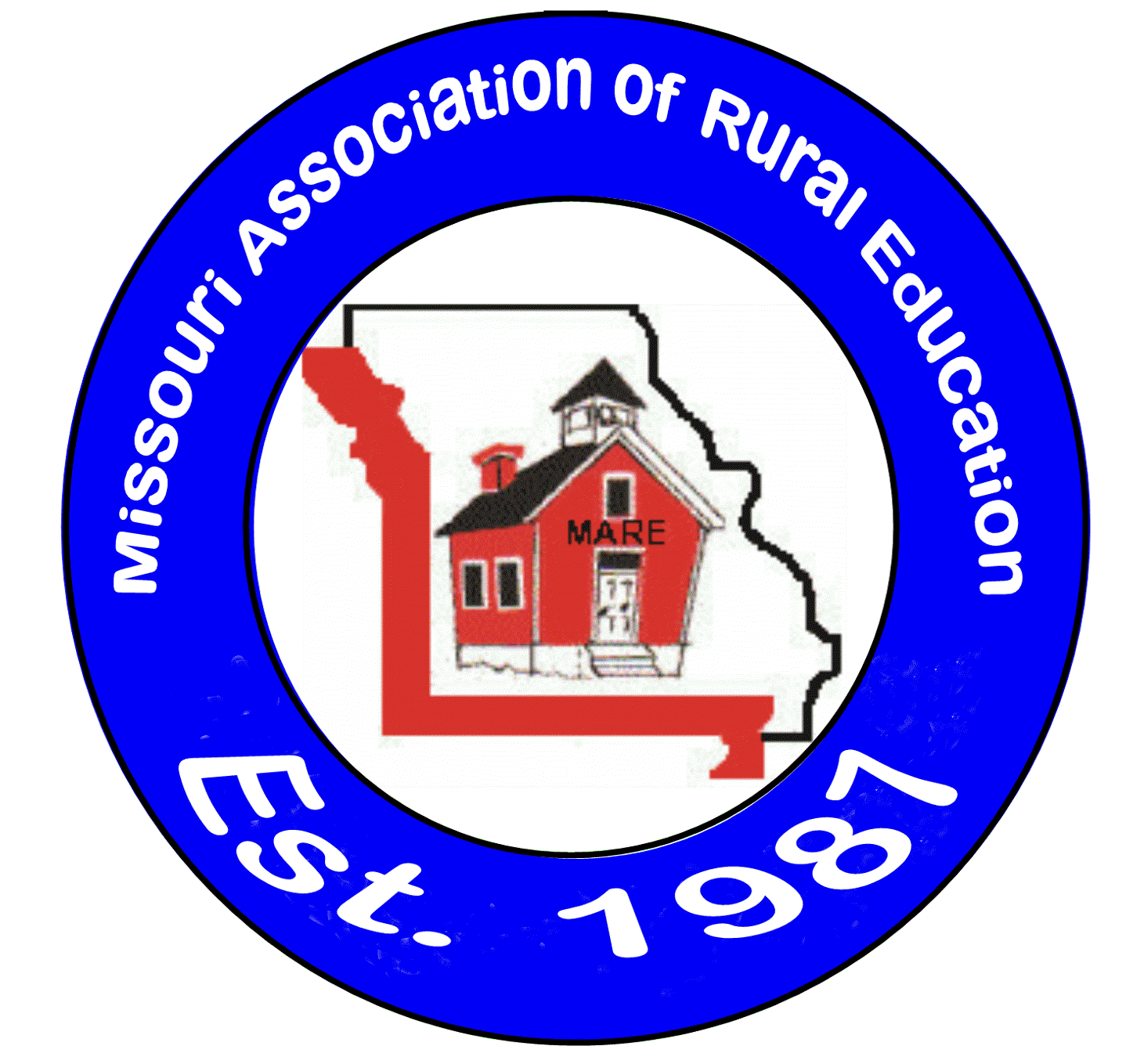 Missouri Scholarship Fund       Missouri Association of Rural EducationOVERVIEW:The level of economic development of an area is directly related to the quality of education available.  To improve the economic development of rural Missouri, an adequate number of well-trained, dedicated teachers must be available to instruct in rural school districts.OBJECTIVES:The goals to be achieved through the Rural Missouri Scholarship Fund include:Attracting quality teachers to rural school districtsImproving the economic development of rural communities by upgrading the education system to provide a well-educated, skilled work forceAttract intelligent, energetic individuals to furnish leadership skills in rural communitiesCRITERIA FOR SCHOLARSHIP SELECTION:MARE’s scholarship committee has recommended the general criteria to include:Academic achievementLeadership qualitiesInterest in teaching in a rural school systemCOMPONENTS OF SCHOLARSHIP SELECTION CRITERIA:Only junior and senior-level Missouri college/university students qualify as scholarship recipients.  (Exception – Colleges/Universities that do not approve a students’ major in education until they are enrolled in a 5th year program)  Eligible students are those who have successfully completed 60 credit hours and have declared a major in education.  There is no limit to the number of scholarship applications that each college or university may submit.A scholarship recipient may reapply in a subsequent year for another scholarship.Applicants must have achieved 2.5 grade point average on a 4.0 scale.An essay must be submitted describing the applicant’s connection to, and interest in rural Missouri, and why they want to teach in a rural community.  This essay should be no more than two pages, double-spaced.Applicants must also provide personal recommendations from three college/university education professors.  These recommendations should include comments on the following:Leadership abilityScholastic achievementDependabilityAbility to relate to students and facultyPotential for success as a rural teacherA complete copy of college transcripts is required with the application. The application form includes such items as:What is the degree of your financial need?How are you funding your education?What other scholarships have you been granted?What is your major area of course study?In what activities have you participated while in school?  (Clubs, student government, sports, volunteerism, etc.)Applicant agrees to be present to receive the award at the MARE Summer Board Meeting currently scheduled in Jefferson City, MO. On Saturday, July 31, 2021 at 11:15 a.m. SCREENING PROCEDURES;MARE will contact Missouri colleges/universities offering teaching degrees, asking that each submit candidate applications.  The applications will be screened by the Scholarship Committee, which is responsible for naming scholarship recipients.APPLICATIONS SHOULD BE MAILED TO:Mr. Kevin Sandlin, Executive DirectorMARE Scholarship FundMissouri Association of Rural Education710 N College Street, Suite CWarrensburg, Missouri  64093-1220SCHOLARSHIP – IMPORTANT DATES:Distribution to Colleges/Universities	11/21/2020Application Deadline				03/31/2021 (Postmarked by)Selection Meeting				No later than April 16, 2021ANTICIPATED MARE Announcement	April 19, 2021Official Presentation				July 31, 2021     (Summer Board Meeting)APPLICATION FOR SCHOLARSHIP FROM THEMISSOURI ASSOCIATION OF RURAL EDUCATIONName:_______________________________________________________Address:_____________________________________________________City/State:____________________________  Zip Code:_______________Telephone:____________________________________________________	  Home or CellEmail Address:_____________________________________________________College/University Attending:____________________________________________________Major:_______________________________________________________Hours Completed:___________________________________________________Advisor:______________________________________________________Parent (Guardian) Name:_______________________________________________________Parent (Guardian) Address:_____________________________________________________City/State___________________________    ZIP Code:_______________Grade Point Average:________________________________________________How is your education being funded?Do you have other scholarships?  ______.  If yes, please state the name,						(yes/no) duration, and amount of each scholarship.In which extracurricular activities do you participate?  (Clubs, student government, sports, etc.)?PLEASE INCLUDE THE FOLLOWING WITH YOUR APPLICATION:A brief essay discussing why you would like to teach in a rural Missouri community.  (Maximum length of two pages, double spaced).Personal recommendations from the following that include comments on leadership ability, scholastic achievement, dependability, ability to relate to other students/faculty and potential for success as a rural teacher:Three recommendations from a college/university education professor where applicant is currently attending. A current college transcript.  